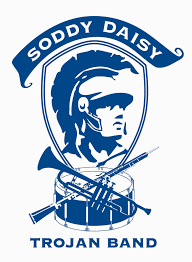 Call to OrderElicia Cruz called to order the regular meeting of Soddy Daisy High School Band Boosters at 7:00 p.m. on October 3, 2022 in the SDHD Band room.Roll CallThe following persons were present: Cruz, Light, Whitmire, Walton, McCuiston, M. Williams, Suttles, McCanless, Rousse, Gonzales, Hodge, Wolff, Cunningham, Bandy, J. Williams, Mulder, Rathman, Ferebee, Orman, Burke, Hammonds, Grainger, Belko, and Jen. Whitmire.Approval of MinutesMr. Light displayed minutes on screen as Elicia Cruz read the minutes from the last meeting.  All made a motion to approve and All seconded the motion.  The minutes were approved.ReportsChaperoneChaperone jobs are covered for the next couple of events.Check Sign-Up Genius for available slots.FundraisingJody Walton stated that our fundraiser at Red Lobster was a success.  We made $387.00 for our first Dine to Donate.The net Dine to Donate is November 8th at Texas Roadhouse.Coke sales kick-off is October 31 – November 11.  Delivery date November 19, the Saturday before Thanksgiving.  Sold 564 cases last year and profited around $3500.  Walmart price for 20 ounce drink is $2.08.  Our fundraiser would price them around 96 cents a bottle.TreasurerNo report given.ConcessionsSenior Night – There are 30 seniors walking Friday, October 7th.  Need underclassmen families to volunteer for concessions that evening.  Revamped concessions this year.New cooler for Main concession.New cooler for Snack Shack.Fans removed in 4th bay in order to utilize that window. Ordered new tables for under the windows.Each week, we have increased our profit in concessions.Need ideas for food storages during TMI.  EquipmentSign up to help with equipment on sign-up genius. Color GuardNo report given.Unfinished Business	NoneNew BusinessTMI Volunteers Needs – It takes around 250 people to run TMI.  Please sign up, invite friends and families to sign up.Sign-Up Genius coming out on 10/4/22.Come with a happy heart, willing to help out wherever you can. It is requested that EVERY band parent volunteer for at least one shift.  Friends and family are welcome to volunteer.   Parent phone list has been divided up among Executive Board members in order to contact families about volunteering for Senior Night and TMI.	Food donations will only be needed for parent/student/alumni hospitality room.	We have corporate sponsorship for bus/director hospitality room.	Looking to borrow:	Flat top grill (call Light if you have one or know anyone with one)				Pop Up Tents				Razors, golf carts, etc.				Ipads – must be 12.0 or higher to be able to load.  Sign out of icloud					If you lend one so there is no passcode to worry with.	Chris Blansit has Verizon hot spot available.	Jody Whitmire has portable power bank.	TMI is a big deal.  We will profit around $22,000.  Our biggest fundraiser.  Uniform CommitteeEllen Leamon and Teresa Grainger have agreed to be the uniform committee.  Upcoming Events and AnnouncementsNo practice 10/4 due to senior ACT and Freshmen field trip to Huntsville.Jazz Clinic $10 Register by 10/7.  Auditions are Nov. 12 at Fulton High in Knoxville.Junior Clinic $10 Register by 10/21.  Auditions Nov. 19 at McMinn County High in Athens.Senior Clinic $10 Register by 10/31.  Auditions Jan. 14th at Bearden High in Knoxville.Music has already been made available.  Students should ask Light for music.Ooltewah game is a pep band game – October 14th.No sectionals Oct 17th because there is no school.Full band Oct. 21st to Hixson.East Ridge Full Band at this time.  Game moved to Thursday, October 27th.Rhea County Marching Invitational October 29th.Waiting on response for Nov. 5th.  Keep that date open for now.Questions or concerns from boostersBob Rousse recommended that next year’s officers be voted on earlier in the year so new officers can shadow old officers in order to learn the jobs. Current nominations begin in February at the Feb. meeting.  Elections start in March.	Deidre Gonzales made the motion to dismiss.  Martin McCanless seconded the motion.  The meeting was adjorned.